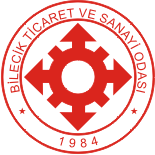 MUHASEBE DEPARTMANI ÇALIŞANLARINAUYGULAMALI BAĞIMSIZ DENETİM EĞİTİMİTarih: 04 - 05.06.2015Tarih: 04 - 05.06.2015Saat : 09.00 – 17.00Yer : Bilecik Ticaret ve Sanayi Odası09:00 – 09:3009:30 – 17:00PROGRAM AKIŞIKayıtBağımsız Denetim Hakkında Genel BilgilerBağımsız Denetim SüreciBağımsız Denetim StandartlarıÖrnek UygulamaEĞİTMENLERDoç. Dr Ümmühan ASLAN - BİLECİK ŞEYH EDEBALİ ÜNİVERSİTESİProf. Dr. Selahattin KARABINAR - SAKARYA ÜNİVERSİTESİNot : 12.30 – 13.30 saatleri arasında Öğle Yemeği arası verilecektir. PROGRAM AKIŞIKayıtBağımsız Denetim Hakkında Genel BilgilerBağımsız Denetim SüreciBağımsız Denetim StandartlarıÖrnek UygulamaEĞİTMENLERDoç. Dr Ümmühan ASLAN - BİLECİK ŞEYH EDEBALİ ÜNİVERSİTESİProf. Dr. Selahattin KARABINAR - SAKARYA ÜNİVERSİTESİNot : 12.30 – 13.30 saatleri arasında Öğle Yemeği arası verilecektir. PROGRAM AKIŞIKayıtBağımsız Denetim Hakkında Genel BilgilerBağımsız Denetim SüreciBağımsız Denetim StandartlarıÖrnek UygulamaEĞİTMENLERDoç. Dr Ümmühan ASLAN - BİLECİK ŞEYH EDEBALİ ÜNİVERSİTESİProf. Dr. Selahattin KARABINAR - SAKARYA ÜNİVERSİTESİNot : 12.30 – 13.30 saatleri arasında Öğle Yemeği arası verilecektir. 